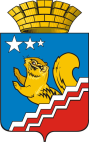 СВЕРДЛОВСКАЯ ОБЛАСТЬДУМА ВОЛЧАНСКОГО ГОРОДСКОГО ОКРУГА СЕДЬМОЙ СОЗЫВ                                      Десятое заседание (очередное)РЕШЕНИЕ № 43г. Волчанск                                                                                                     от 27.09.2023 г.   О внесении изменений в Положение об осуществлении муниципального жилищного контроля на территории Волчанского городского округа, утвержденное решением Волчанской городской Думы от 08.09.2021 года № 42В соответствии с Жилищным кодексом Российской Федерации, Федеральными законами от 06.10.2003 № 131-ФЗ «Об общих принципах организации местного самоуправления в Российской Федерации», от 31 июля 2020 г. № 248-ФЗ «О государственном контроле (надзоре) и муниципальном контроле в Российской Федерации», в связи с введением электронного документооборота досудебного порядка обжалования,ДУМА ВОЛЧАНСКОГО ГОРОДСКОГО ОКРУГА РЕШИЛА:1. Внести следующие изменения в Положение об осуществлении муниципального жилищного контроля на территории Волчанского городского округа, утвержденное решением Волчанской городской Думы от 08.09.2021 года № 42:1.1. Пункт 43 раздела 3 Положения дополнить абзацем следующего содержания: «Индикаторы риска указаны в перечне индикаторов риска нарушения обязательных требований в сфере муниципального жилищного контроля на территории Волчанского городского округа в приложении № 2 к настоящему Положению. Типовые индикаторы риска нарушения обязательных требований устанавливаются федеральным органом исполнительной власти, осуществляющим функции по выработке и реализации государственной политики и нормативно-правовому регулированию в сфере жилищно-коммунального хозяйства;».2. Настоящее решение опубликовать в информационном бюллетене «Муниципальный вестник» и обнародовать на официальных сайтах в сети Интернет по адресам: www.duma-volchansk.ru/standart-activity/resheniya-dumy и www.volchansk-adm.ru/building.3. Контроль за выполнением настоящего решения возложить на комиссию по промышленной политике, вопросам жилищно-коммунального и сельского хозяйства (Мейер А.П.).Глава Волчанского городского округа                             А.В. ВервейнПредседатель Думы Волчанского городского округа                                                                     А.Ю. Пермяков